EMERGENCY MANAGEMENT POLICYEildon Primary School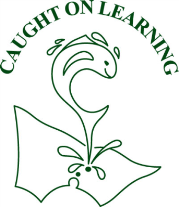 No.3931ABN 59 435 842 74145 High St, EILDON, VIC, 3713.	RationaleEildon Primary School has developed and approved a school level Emergency Management Policy in line with Department of Education expectations and VRQA registration requirements. This document is to be read in consultation with the Eildon Primary School Emergency Management Plan document (located in classrooms, staff room and general office areas) and the Eildon Primary School Emergency Management Plan Summary which is displayed throughout the school (orange A3).DefinitionAn EMERGENCY is any sudden event which endangers, or threatens to endanger, the safety or the health of any person, or which destroys or threatens to destroy or damage property and includes:FatalitySerious injury, serious assault, sexual assaultMedical emergency, siege, hostage, firearmsDisappearance or removal of studentBomb threatCollapse, major damage to building or equipmentMotor vehicle collision, impact with schoolImpact by equipment, machinery, aircraftEarthquake or other natural eventFire in school building, bushfire, neighbouring buildingFumes, spill leak contamination by hazardous materialOutbreak of diseaseFlood, windstormCriminal activity, burglary, theft, vandalism, graffitiIt also includes incidents which occur when students are on camps or excursions and whilst they are travelling to or from school.ImplementationIn the event of an Emergency, a reporting staff member is to notify the principal or delegate immediately it is safe to do so. The principal or delegate will then enact the Eildon Primary School Emergency Management Plan by:Assessing the danger posed by the emergencyIdentify affected parts of the school.Assess likelihood of the danger spreading.Consider any effects imposed by weather or other environmental factors. Decide, on the basis of this assessment, whether evacuation is required.If required see evacuation process as per the Emergency Management Plan Summary (orange A3).Inform the school about action to be taken.Implement the designated action.Administer First Aid as required.When safe to do so, record details of the eventLocation of incidentNature of incidentNumber and names of people involvedName of reporting staff memberTime incident reportedContact telephone number if incident is away from schoolPrincipal or delegate to inform: DET 24 hour Security Services Unit – 1800 126 126NEVR Emergency Management: 03 8392 9500Families of any affected students or staff.Principal or delegate to evaluate the response with staff at subsequent staff meeting.CERTIFICATION School Council approval is not required for this policy.Review cycle and evaluationThis policy was last updated on 12/08/20 and is scheduled for review in 2021. 